Wtorek 28.04.2020 r.TEMAT TYGODNIA:“Polska moja ojczyzna”Zadanie 1. „Jaką nazwę słyszysz?” – zabawa ruchowo – słuchowa.Dziecko porusza się po pokoju przy dźwiękach muzyki tanecznej. Podczas przerwy w muzyce Rodzic wypowiada szeptem nazwy miast, a dziecko powtarzają je również szeptem.Zadanie 2. Wars i Sawa” – słuchanie legendy. Dawno, dawno temu pewien młody rybak o imieniu Wars wybrał się na połów. Niewiele ryb złowił. Miał już wracać do domu, aż tu nagle poczuł, że sieć jest bardzo ciężka. Pomyślał, że dużo ryb w nią wpadło. Gdy wyciągnął sieć na brzeg zobaczył w niej syrenę, która zaczęła pięknie śpiewać. Zakochał się Wars w pięknej syrenie. Ona również go pokochała. Chociaż bardzo różnili się, wiedzieli, że są dla siebie stworzeni. Syrena wiedziała, że jeżeli z wzajemnością zakocha się w człowieku to może stracić rybi ogon i stać się kobietą. Bez wahania więc przyjęła oświadczyny Warsa. Wkrótce odbyło się wesele Warsa i Sawy. a później żyli długo i szczęśliwie. Wokół chaty Warsa i Sawy powstała osada, którą ludzie nazwali Warszawa. po wielu latach Warszawa stała się stolicą Polski. Rozmowa na temat legendy. - Kim był Wars? - Kogo wyłowił rybak z rzeki? - Jak miała na imię syrena? - Jak ludzie nazwali miejsce, w którym mieszali Wars i Sawa?SYRENKA WARSZAWSKA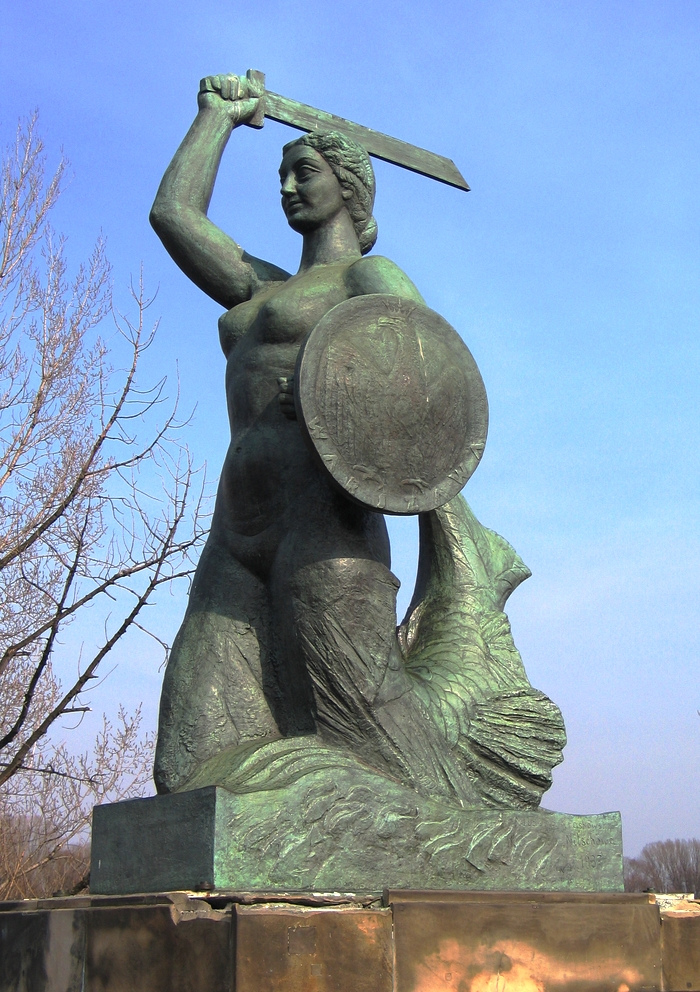 PAŁAC KULTURY I NAUKI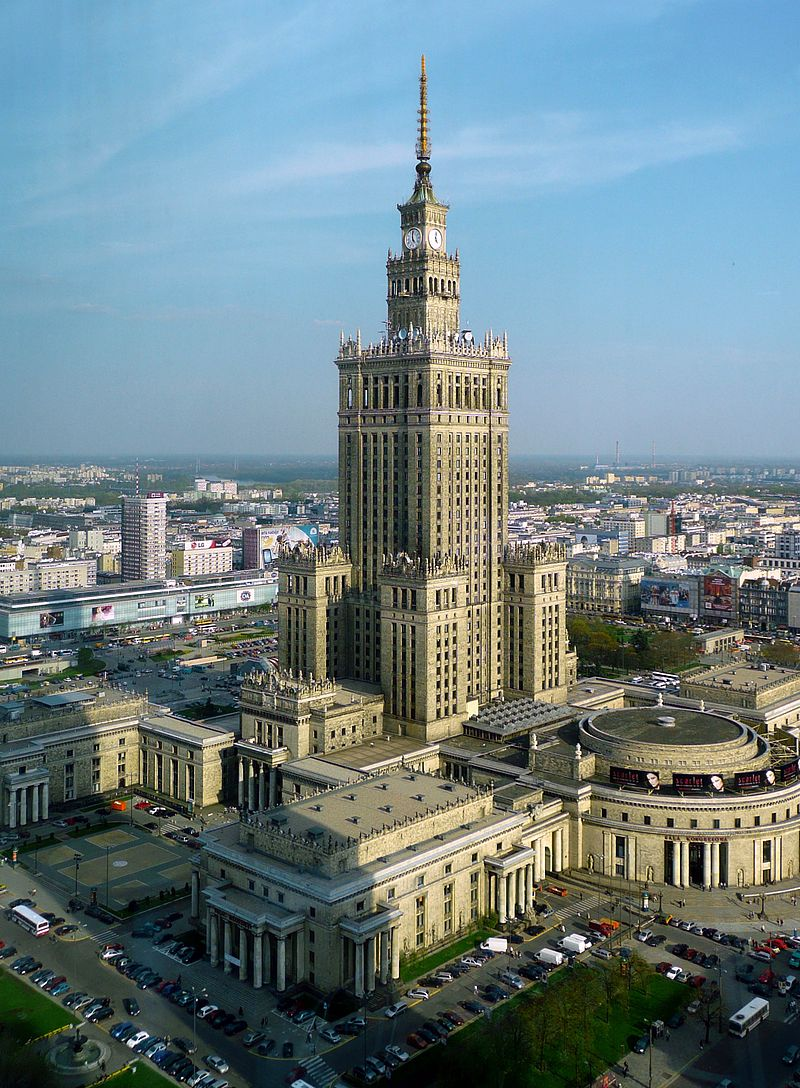 Zadanie 3. „Prawda czy fałsz” Jeżeli zdanie jest prawdziwe dziecko pokazuje kciuk do góry. Jeżeli zdanie jest fałszywe dzieci pokazuje kciuk w dół.- Przez Warszawę przepływa Wisła. - Herbem Warszawy jest złota rybka. - Syrenka Warszawska trzyma tarczę i miecz. - w Warszawie jest Wawel. - w Warszawie jest Zamek Królewski. - Warszawa jest stolicą Polski. - Warszawa leży nad rzeką Odrą.Zadanie 4. „Sławni Polacy” – zapoznanie z postacią Fryderyka Chopina.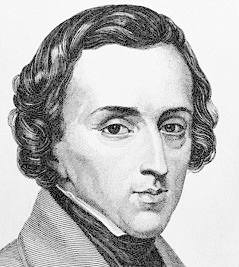 Polski kompozytor i pianista, urodził się w Żelazowej WoliUtwory Fryderyka Chopina :https://www.youtube.com/watch?v=X0UJEx9S1bUhttps://www.youtube.com/watch?v=LhkTEZj5xAc&list=RDX0UJEx9S1bU&index=2DLA 6-LATKÓW Karty pracy – s. 20,22DLA 5 - LATKÓWKarty pracy w załącznikach (dla chętnych)Legenda o założeniu Gnieznahttp://wlaczpolske.pl/index.php?etap=10&i=716Puzzle onlinehttps://zasobyip2.ore.edu.pl/uploads/publications/4ef2376a253ff74f0969b27e6ec591a1_/lesson/lesson/index.html?fbclid=IwAR3ouUlc73VjccuEG2dIIAfyJ56Vyo8gyUzbyje6FLKdiKoCTSNvcJ5DV80Życzymy miłej nauki 😊     Katarzyna Krężel      Marzena Gałas